Спортивная секция «Аэробика спортивная»Время и место тренировок:Среда 14.30-16.30Пятница 16.15-18.15Учебный корпус №3 ВГУ имени П.М. Машерова, зал гимнастики (ул. Чапаева, 30).Руководитель секции: Петрушевич Елена Ивановна, старший преподаватель кафедры теории и методики физической культуры и спортивной медицины.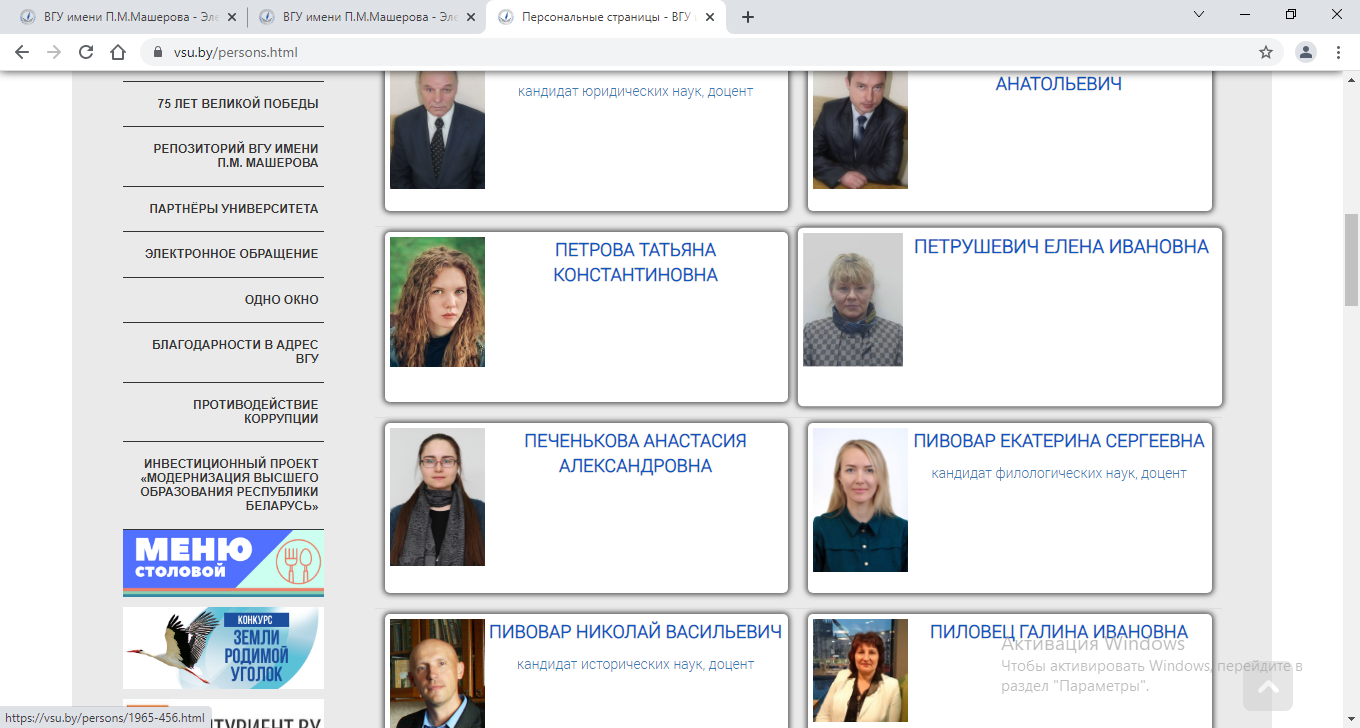 Список студентов, занимающихся в спортивной секции «Аэробика спортивная»№ п/пФ.И.О.Факультет, курс, группа1Понкратова Елизавета РуслановнаФФКиС, 3 курс, 32 группа2Ермашкевич Ангелина ВячеславовнаФФКиС, 3 курс, 31 группа3Беляшова Валерия КонстантиновнаФФКиС, 4 курс, 43 группа4Ярышева Карина ОлеговнаФФКиС, 2 курс, 21 группа5Поташёв Игнат МихайловичФФКиС, 4 курс, 41 группа6Федоров Родион ДмитриевичФФКиС, 1 курс, 11 группа7Афанасьева Злата ВалерьевнаФФКиС, 1 курс, 11 группа8Забаровский Даниил ИгоревичФФКиС, 1 курс, 11 группа9Василенко Александра БорисовнаФФКиС, 1 курс, 12 группа10Бобровко Надежда АндреевнаФФКиС, 1 курс, 11 группа11Макарова Полина ИгоревнаФФКиС, 2 курс, 21 группа12Лиховидова Елизавета АндреевнаФФКиС, 2 курс, 23 группа13Борисова Ирина РостиславовнаФФКиС, 3 курс, 31 группа14Судиловский Максим ВикторовичФФКиС, 3 курс, 31 группа15Голубев Денис ДмитриевичФФКиС, 1 курс, 12 группа